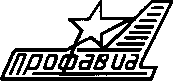 Общественная организация «Российский профессиональный союз трудящихсяавиационной промышленности»Методические рекомендации О порядке заполнения отчета по форме № 3 и предоставлении информации о правозащитной работе первичными и территориальными общественными организациями Российского профсоюза трудящихся авиационной промышленностиг.Москва2017 годПостановлением президиума ЦК профсоюза от 27.06.2007 года №04-8.6 (в редакции Постановления президиума ЦК профсоюза от 18.10.2017 № 08-11.1 «О внесении изменений в формы статистической отчётности») утверждена форма №3 отчета о правозащитной работе. Первичные профсоюзные общественные организации непосредственного обслуживания ЦК Профсоюза, ежегодно, до 01 февраля, следующего за отчетным годом, предоставляют в ЦК профсоюза отчеты о правозащитной работе по форме №3 и пояснительные записки к ним, а также другие материалы о правозащитной работе.Территориальные профсоюзные общественные организации, ежегодно, до 10 февраля, следующего за отчетным годом, предоставляют в ЦК профсоюза отчеты о правозащитной работе по форме №3 и пояснительные записки к ним, а также другие материалы о правозащитной работе.Территориальные организации предоставляют сводный отчет по своему региону с подробной пояснительной запиской и копиями отчетов первичных профсоюзных организаций.Исходя из того, что правозащитная деятельность является одной из главных уставных обязанностей всех профсоюзных органов и организаций, в случае отсутствия в штате первичной или территориальной профсоюзной организации правовых инспекторов труда, иных юристов, сведения о правозащитной работе, представляются председателем профсоюзной организации или ответственным по правозащитной работе. В строках 1. - 3. Отчета указывается численность правовых инспекторов труда и иных юристов, работающих в профсоюзных органах, а также число ответственных по правозащитной работе. При этом в строке 1.1 и 2.1 приводится численность указанных работников в штате первичной и территориальной организации профсоюза, представляющей отчет.В строке 4 указывается суммированный итог строк 4.1-4.3Комплексной проверкой, указываемой в строке 4.1 отчета, следует считать проверку, в результате которой осуществлен контроль за соблюдением работодателем законодательства не по одному, а по нескольким вопросам трудового законодательства (трудовой договор, рабочее время и время отдыха, оплата труда, дисциплина труда и др.).В число проверок совместно с органами прокуратуры и федеральной инспекции труда включаются проверки, оформленные подписью профсоюзного представителя с указанием его участия в данной проверке.В строке 5 указывается количество представлений, направляемых работодателям, с требованиями об устранении выявленных нарушений трудового законодательства. Представления правовых инспекторов труда профсоюза имеют установленную для правовых инспекторов труда профсоюза форму (№1-И - приложение №1 к Положению о правовой инспекции труда Общественной организации «Российский профессиональный союз трудящихся авиационной промышленности» .   В строке 5.1 указывается количество выявленных нарушений, указанных в представлениях (требованиях) в строке 5. Нарушения учитываются в отношении конкретного работника. Например, при установлении незаконного удержания из заработной платы 40 работников вносится представление о начислении им конкретных сумм с приложением списка работников и размера выплаты каждому, при этом в пункте 5.1 формы №3 указывается 40 нарушений. Если при проверке выявлено, что с работником не заключен трудовой договор в письменной форме, ему отказано в предоставлении ежегодного оплачиваемого отпуска и к нему незаконно применено дисциплинарное взыскание, в представление включается требование о заключении письменного трудового договора, предоставление отпуска и отмене дисциплинарного взыскания, при этом в строке 5.1 указывается 3 нарушения.В строке 5.1.1 указывается количество устраненных нарушений. Например, если работодатель в установленный срок выплатил заработную плату лишь 30 работникам из 50, то в строке "5.1.1 указывается 30.В строке 5.1.2 указывается число восстановленных по требованию профсоюзных органов работников, в отношении которых предпринимались различные формы помощи и защиты, кроме судебной (письма в адрес работодателя, представление о восстановлении на работе, направление материалов в органы прокуратуры, федеральной инспекции труда).Количество работников, восстановленных на работе в судебном порядке, как при поддержке профсоюзных органов, так и по заявлениям органов прокуратуры или федеральной инспекции труда, указываются в строке 10.2 отчета.В строке 6 указывается количество обращений в органы прокуратуры. Количество мер прокурорского реагирования указывается в строке 6.1. Если по результатам таких обращений возбуждались уголовные дела и должностные лица привлекались к уголовной ответственности, то об этом указывается в строках 6.1.1 и 6.1.1.1 соответственно. В пояснительной записке к отчету следует указывать, по каким статьям Уголовного кодекса РФ и в отношении каких должностных лиц были возбуждены уголовные дела, кто был осужден судом, какие наказания были назначены.Строки 6.1.2 и 6.1.2.1 заполняются в случаях, когда по материалам профсоюзных органов прокурором возбуждались дела об административных правонарушениях, предусмотренных ст.28.4 Кодекса РФ об административных правонарушениях (далее КоАП РФ), а также должностных лиц привлеченных к административной ответственности, в том числе дисквалифицировано (часть2 ст.5.27 КоАП РФ).В пояснительной записке к отчету следует привести примеры по возбужденным делам.В строке 7 указывается количество материалов, направленных в федеральную инспекцию труда. Согласно ст. 354 Трудового кодекса РФ Федеральная инспекция труда - единая централизованная система, состоящая из федерального органа исполнительной власти, уполномоченного на проведение федерального государственного надзора за соблюдением трудового законодательства и иных нормативных правовых актов, содержащих нормы трудового права, а так же его территориальных органов (государственных инспекций труда).Строки 7.1, 7.1.1 и 7.1.1.1 заполняются в случае, если по материалам профсоюзных организаций, переданных в федеральную инспекцию труда, рассматривались дела об административных правонарушениях (ст.23.12 и пункт 16 части 2 ст. 28.3 КоАП РФ), а также в случае если должностные лица были привлечены к административной ответственности, в том числе дисквалифицированы. (часть2 ст.5.27 КоАП РФ).В пояснительной записке следует привести примеры привлечения к ответственности должностных лиц.Административным правонарушением признается противоправное, виновное действие (бездействие) физического или юридического лица, за которое КоАП РФ или законами субъектов РФ об административных правонарушениях установлена административная ответственность.Юридическое лицо признается виновным в совершении административного правонарушения, если будет установлено, что у него имелась возможность для соблюдения правил и норм, за нарушение которых предусмотрена административная ответственность, но данным лицом не были приняты все зависящие от него меры по их соблюдению.Согласно КоАП РФ за совершение административных правонарушений могут устанавливаться и применяться следующие административные наказания:предупреждение;административный штраф;лишение специального права, установленного физическому лицу;административный арест;дисквалификация;административное приостановление деятельности.В строке 8 указывается итог строк 8.1 и 8.1.1. В строках 8.1 и 8.1.1 отражаются сведения о количестве руководителей организаций, руководителей структурных подразделений организаций и их заместителей, привлеченных по требованию профсоюзных органов к дисциплинарной ответственности, в том числе уволенных, указываются на основании удовлетворенных работодателями заявлений профсоюзных органов согласно ст. 195 ТК РФ.В пояснительной записке привести примеры привлечения к ответственности должностных лиц.В соответствии с Трудовым кодексом РФ за совершение дисциплинарного поступка, то есть неисполнение или ненадлежащее исполнение работником по его вине возложенных на него трудовых обязанностей, работодатель имеет право применять следующие дисциплинарные взыскания:замечание;выговор;увольнение по соответствующим основаниям.Согласно ст. 195 ТК РФ работодатель обязан рассмотреть заявление представительного органа работников о нарушении руководителем организации, руководителем структурного подразделения организации, их заместителями трудового законодательства и иных актов, содержащих нормы трудового права, условий коллективного договора, соглашения и сообщить о результатах его рассмотрения в представительный орган работников.В случае, когда факт нарушения подтвердился, работодатель обязан применить к руководителю организации, руководителю структурного подразделения организации, их заместителям дисциплинарное взыскание вплоть до увольнении.В строке 9 указывается сумма строк 9.1-9.4, в строке 9.2 учитывают правовую помощь, оказанную в связи с проведением приостановки работы на основании статьи 142 ТК РФ. В числителе указывается количество случаев, а в знаменателе количество работников, заявивших в письменной форме о приостановке работы.В пояснительной записке необходимо изложить проблемы и примеры приостановки работы (например, решения судов, переписка с органами по труду и другими органами по вопросам приостановки работы) копни данных документов направлять в ЦК.В строках 9.3-9.4, 10 указывается количество работников, которым была оказана помощь в оформлении документов и рассмотрение их заявлений в комиссиях по трудовым спорам и судах.В строках 12-12.1 в числителе указывается число коллективных трудовых споров, в знаменателе количество работников, участвовавших в трудовых спорах и забастовках.Участие профсоюзных представителей в рассмотрении и разрешении коллективных трудовых споров может осуществляться путем консультаций, представлении необходимых образцов документов, участие в примирительных процедурах и т.д.В пояснительной записке необходимо привести примеры коллективных трудовых споров и забастовок, раскрыть трудности, возникшие в процессе их проведения.Следует отличать индивидуальные трудовые споры, которые рассматривает КТС или суд от коллективных трудовых споров.Согласно ст. 398 ТК РФ, коллективный трудовой спор - неурегулированные разногласия между работниками (их представителями) и работодателями (их представителями) но поводу установления и изменения условий труда (включая заработную плату), заключение, изменения и выполнения коллективных договоров, соглашений, а также в связи с отказом работодателя учесть мнение выборного представительного органа работников при принятии локальных нормативных актов.Рассмотрение коллективного трудового спора осуществляется   примирительной комиссией, посредником, трудовым арбитражем (в соответствии с законодательством коллективные трудовые споры не рассматриваются в КТС и в судах).В строках 13-14 указывается количество проведенных экспертиз законопроектов, иных нормативных правовых актов, как федеральных органов государственной власти, так и органов власти субъектов РФ и местного самоуправления, а также количество проведенных профсоюзных экспертиз коллективных договоров, соглашений и иных локальных нормативных актов, действующих на предприятиях (ст.5, 6 и 8 ТК РФ).В строке 16 указывается количество членов профсоюза принятых на личном приеме в профсоюзных органах, а также непосредственно на рабочих местах, при выездных командировках в первичные профсоюзные организации, включая как устные консультации, так и телефонные переговоры.Организации должны вести журнал учета консультаций и обращений членов профсоюза.Первичными и территориальными организациями профсоюза необходимо собирать и систематизировать информацию о нарушениях прав профсоюзов. Документы фиксирующие нарушения прав работников хранятся в первичной профсоюзной организации. При составлении годового отчета данные нарушения необходимо фиксировать в строке 18 формы №3.В строках 5.2, 6.2, 7.2, 12.3, 16.2 и 19 форм № 3 указывается экономическая эффективность от различных форм правозащитной работы, которую возможно выразить в денежной форме. Эти показатели могут включать сумму дополнительных выплат работникам - членам профсоюзов, а также членам их семей в результате: выполнения работодателями представлений правовых инспекторов труда профсоюзов, других профсоюзных представителей об устранении нарушений трудового законодательства; обращений в органы прокуратуры, федеральную инспекцию труда, другие государственные органы контроля (надзора); подготовки необходимых документов и участия правовых инспекторов труда профсоюзов, юристов, профсоюзного актива в рассмотрении индивидуальных трудовых споров в КТС и судах; удовлетворения требований профсоюзов при проведении массовых акций, коллективных трудовых споров, в том числе организованных профсоюзами забастовок; правовой помощи членам профсоюзов на личном приёме и при рассмотрении их жалоб юридическими консультациями. В строках 19 формы № 3, кроме вышеуказанных сведений, отражается экономическая эффективность от других видов правозащитной работы, например: в результате инициированных профсоюзами изменений и дополнений законодательства, иных нормативных правовых актов, коллективных договоров и различного вида соглашений; удовлетворения требований профсоюзов после их переговоров с работодателями и органами исполнительной власти; в результате обжалования профсоюзами правовых актов федеральных органов исполнительной власти, органов исполнительной власти субъектов Российской Федерации и органов местного самоуправления. Основаниями, используемыми при расчёте экономической эффективности правозащитной работы, могут быть финансово- экономические обоснования по принятым законопроектам, иным нормативным правовым актам, протоколы переговоров, справки финансовых органов о выплаченных работникам суммах, сообщения работодателей о выполнении представлений (требований), решения судов и КТС, служебные записки профсоюзных работников, журналы и карточки учёта приёма членов профсоюзов (рассмотрения жалоб и других обращений).19. К отчету по форме №3 должна прилагаться пояснительная записка, в которой указываются конкретные примеры правозащитной работы.Рекомендуем проведенную работу разделять по разделам:социальное партнерство;трудовой договор;рабочее время и время отдыха;оплата труда;гарантии и компенсации;дисциплина труда;материальная ответственность сторон трудового договора;рассмотрение индивидуальных и коллективных трудовых споров;взаимодействие с органами прокуратуры и федеральной инспекцией труда;нарушение прав профсоюза.К отчету прилагаются копии решений КТС и судов, других материалов правоприменительной практики по актуальным для членов профсоюза вопросам.Форма № 3            УтвержденаПостановлением Президиума ЦК Профсоюзаот 18.10.2017 г.  № 08-11.1Отчет о правозащитной работе(указывается наименование первичной или территориальной организации профсоюза)Российского профсоюза трудящихся авиационной промышленностиза 20   год Представляется в ЦК профсоюза до 01 февраля года следующего за отчетнымДата заполнения  «____» _______________ 20 __ г.Председатель первичной (территориальной)организации профсоюза                                                      _________________                                                                               М.П.№№П/ПНаименование показателейПредшест-вующий годОтчетный год12341.Численность правовых инспекторов труда1.1в том числе в штате профсоюзной организации2.Численность иных юристов, работающих в профсоюзных органах2.1в том числе в штате профсоюзной организации3.Численность ответственных по правозащитной работе4.Проведено проверок соблюдения работодателями трудового законодательства, коллективных договоров, соглашений, всего4.1в том числе комплексных (по всем вопросам трудового законодательства и иных актов, содержащих нормы трудового права)4.2в том числе совместно с органами прокуратуры4.3в том числе совместно с федеральной инспекцией труда5.Кол-во направленных работодателям представлений (требований) об устранении выявленных нарушений трудового законодательства и иных актов, содержащих нормы трудового права5.1количество выявленных нарушений, указанных в представлениях5.1.1из них устранено5.1.2в том числе восстановлено на работе5.2.Экономическая эффективность от мероприятий, указанных в разделе 5, в рублях6.Количество материалов, направленных в органы прокуратуры6.1по ним приняты меры прокурорского реагирования6.1.1в том числе возбуждено уголовных дел6.1.1.1осуждено должностных лиц6.1.2привлечено должностных лиц к административной ответственности6.1.2.1в том числе дисквалифицировано6.2.Экономическая эффективность от взаимодействия с органами прокуратуры, в рублях7.Количество материалов, направленных в федеральную инспекцию труда7.1в том числе по привлечению к административной ответственности7.1.1из них привлечено7.1.1.1в том числе дисквалифицировано7.2.Экономическая эффективность от взаимодействия с федеральной инспекцией труда, в рублях8.Количество требований о привлечении к дисциплинарной ответственности должностных лиц (ст. 195 ТК РФ)8.1в том числе привлечено8.1.1из них уволено9.Оказана правовая помощь:9.1в разработке коллективных договоров, соглашений9.2при проведении приостановки работы в соответствии со ст. 142 ТК РФ (кол-во приостановок/ число работников)9.3в оформлении документов в комиссии по трудовым спорам9.4в оформлении документов в суды10.Рассмотрено дел в судах с участием правовых инспекторов труда, иных юристов, профсоюзного актива10.1в том числе иски удовлетворены полностью или частично10.2из них восстановлено на работе11.Рассмотрено дел в КТС11.1в том числе споры удовлетворены в пользу работников, всегоиз этого количества по вопросам:11.1.1изменения существенных условий труда11.1.2заключения трудового договора11.1.3расторжения трудового договора11.1.4оплаты труда11.1.5рабочего времени11.1.6времени отдыха11.1.7по другим вопросам12.Количество коллективных трудовых споров, рассмотренных с участием правовых инспекторов труда и иных юристов (количество работодателей/ число работников)12.1в том числе забастовок (количество работодателей/ число работников)12.2требования работников удовлетворены (полностью или частично):12.2.1по коллективным трудовым спорам12.2.2по забастовкам12.3Экономическая эффективность от участия в КТС, судах, разрешении коллективных трудовых споров, в рублях13.Проведена экспертиза проектов законов и иных нормативных правовых актов14.Проведена экспертиза коллективных договоров, соглашений и локальных нормативных актов15.Рассмотрено жалоб и других обращений15.1из них признано обоснованными и удовлетворено16.Принято на личном приеме, включая устные обращения, всего16.1из них удовлетворено16.2Экономическая эффективность работы юридических консультаций, в рублях17.Количество выступлений и других публикаций в средствах массовой информации18.Зарегистрировано нарушений прав профсоюзов, всегов том числе:18.1на контроль за соблюдением трудового законодательства и иных нормативных правовых актов, содержащих нормы трудового права18.2на организацию и проведение митингов, шествий, пикетирования и других публичных мероприятий18.3на перечисление членских профсоюзных взносов19.Экономическая эффективность от всех форм правозащитной работы, в рублях